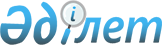 Об утверждении форм и образцов государственных регистрационных номерных знаковПриказ Министра внутренних дел Республики Казахстан от 19 декабря 2015 года № 1040. Зарегистрирован в Министерстве юстиции Республики Казахстан 20 января 2016 года № 12892.
      В соответствии с подпунктом 11) статьи 10 Закона Республики Казахстан "О дорожном движении" от 17 апреля 2014 года, ПРИКАЗЫВАЮ:
      1. Утвердить прилагаемые формы и образцы государственных регистрационных номерных знаков.
      2. Комитету административной полиции Министерства внутренних дел Республики Казахстан обеспечить:
      1) государственную регистрацию настоящего приказа в Министерстве юстиции Республики Казахстан;
      2) в течение десяти календарных дней после государственной регистрации настоящего приказа в Министерстве юстиции Республики Казахстан направление его копии на официальное опубликование в периодические печатные издания и информационно-правовую систему "Әділет";
      3) в течение десяти календарных дней после государственной регистрации настоящего приказа в Министерстве юстиции Республики Казахстан направление его копии в Республиканское государственное предприятие на праве хозяйственного ведения "Республиканской центр правовой информации" Министерства юстиции Республики Казахстан для размещения в Эталонном контрольном банке нормативных правовых актов Республики Казахстан;
      4) в течение десяти календарных дней после государственной регистрации настоящего приказа в Министерстве юстиции Республики Казахстан его размещение на официальном интернет-ресурсе Министерства внутренних дел Республики Казахстан и на интранет-портале государственных органов;
      5) в течение десяти календарных дней после государственной регистрации настоящего приказа в Министерстве юстиции Республики Казахстан представление в Юридический департамент Министерства внутренних дел Республики Казахстан сведений об исполнении мероприятий, предусмотренных подпунктами 2), 3) и 4) настоящего приказа.
      3. Начальникам Департаментов полиции областей, городов Нур-Султан, Алматы, Шымкента и представительства Министерства внутренних дел Республики Казахстан в городе Байконыр:
      1) обеспечить изучение и соблюдение требований настоящего приказа личным составом органов внутренних дел;
      2) организовать работу органов внутренних дел в соответствии с требованиями настоящего приказа.
      Сноска. Пункт 3 в редакции приказа Министра внутренних дел РК от 07.10.2019 № 863 (вводится в действие по истечении десяти календарных дней после дня его первого официального опубликования).


      4. Признать утратившим силу приказ Министра внутренних дел Республики Казахстан от 16 июля 2012 года № 400 "Об утверждении образцов государственных регистрационных номерных знаков транспортных средств" (зарегистрированый в Реестре государственной регистрации нормативных правовых актов за № 7839, опубликованый в газете "Казахстанская правда" 26.09.2012 года № 326-327 (27145-27146).
      5. Контроль за исполнением настоящего приказа возложить на заместителя министра внутренних дел Тургумбаева Е.З. и Комитет административной полиции Министерства внутренних дел Республики Казахстан (Лепеха И.В.).
      6. Настоящий приказ вводится в действие по истечении десяти календарных дней после дня его первого официального опубликования. Формы и образцы государственных регистрационных номерных знаков
      Сноска. Формы и образцы в редакции приказа Министра внутренних дел РК от 20.04.2018 № 310 (вводится в действие по истечении десяти календарных дней после дня его первого официального опубликования). Глава 1. Государственные регистрационные номерные знаки транспортных средств физических и юридических лиц
      1. Тип 1 (рисунок 1) - передние и задние государственные регистрационные номерные знаки легковых автомобилей юридических лиц, передний государственный регистрационный номерной знак грузовых автомобилей и автобусов, принадлежащих юридическим лицам.
      Рисунок 1.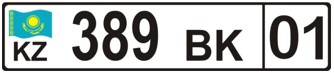 
      2. Тип 1А (рисунок 2) - передние и задние государственные регистрационные номерные знаки легковых автомобилей физических лиц, передний государственный регистрационный номерной знак грузовых автомобилей и автобусов, принадлежащих физическим лицам.
      Рисунок 2.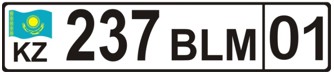 
      2-1. Тип 1А-1 (рисунок 2-1) - передний и задний государственный регистрационный номерной знак серии "А" на автомобили зарегистрированные на граждан Республики Казахстан в уполномоченных органах Республики Армения и ввезенных в Республику Казахстан до 1 февраля 2020 года. 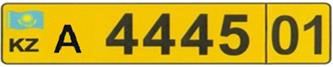 
      Рисунок 2-1.
      Тип 1А-2 (рисунок 2-2) - задний государственный регистрационный номерной знак серии "А".
      Рисунок 2-2.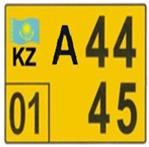 
      Сноска. Правила дополнены пунктом 2-1 в соответствии с приказом Министра внутренних дел РК от 26.05.2020 № 427 (вводится в действие с 01.06.2020).
      3. Тип 2 (рисунок 3) - задний государственный регистрационный номерной знак грузовых автомобилей и автобусов, принадлежащих юридическим лицам, а также для легковых автомобилей юридических лиц, место крепления которых не соответствует габаритам государственного регистрационного номерного знака Тип 1.
      Рисунок 3.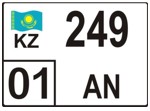 
      4. Тип 2А (рисунок 4) - задний государственный регистрационный номерной знак для грузовых автомобилей и автобусов, принадлежащих физическим лицам, а также для легковых автомобилей физических лиц, место крепления которых не соответствует габаритам государственного регистрационного номерного знака Тип 1А.
      Рисунок 4.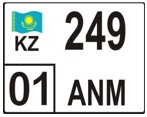 
      5. Тип 3 (рисунок 5) - государственный регистрационный номерной знак для мототранспортных средств (мотоциклов, моторолеров).
      Рисунок 5.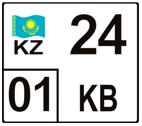 
      6. Тип 5 (рисунок 6) - государственный регистрационный номерной знак для прицепов и полуприцепов к транспортным средствам.
      Рисунок 6.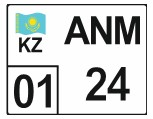 
      Тип 5А (рисунок 7) - государственный регистрационный номерной знак для прицепов и полуприцепов к транспортным средствам, место крепления которых не соответствует габаритам государственного регистрационного номерного знака Тип 5.
      Рисунок 7.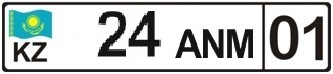 
      7. Тип 7 (рисунок 8) - государственный регистрационный номерной знак для транспортных средств, временно допущенных к участию в дорожном движении.
      Рисунок 8.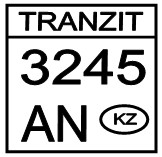 
      8. Тип 1С (рисунок 9) - передние и задние государственные регистрационные номерные знаки для легковых автомобилей, и передние для грузовых автомобилей и автобусов специальных  и оперативных служб органов внутренних дел Республики Казахстан.
      Рисунок 9.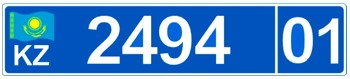 
      9. Тип 2С (рисунок 10) - задний государственный регистрационный номерной знак для легковых и грузовых автомобилей специальных и оперативных служб органов внутренних дел Республики Казахстан, место крепления которых не соответствует габаритам государственного регистрационного номерного знака Тип 1 С.
      Рисунок 10.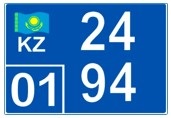 
      10. Тип 3C (рисунок 11) - государственный регистрационный номерной знак для мототранспортных средств органов внутренних дел Республики Казахстан.
      Рисунок 11.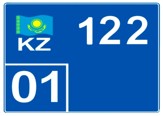 
      11. Тип 5C (рисунок 12) - государственный регистрационный номерной знак для прицепов и полуприцепов к транспортным средствам органов внутренних дел Республики Казахстан.
      Рисунок 12.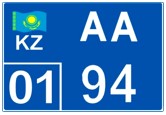 
      12. Тип 5СА (рисунок 13) - государственный регистрационный номерной знак для прицепов и полуприцепов к транспортным средствам органов внутренних дел Республики Казахстан специальных и оперативных служб органов внутренних дел Республики Казахстан, место крепления которых не соответствует габаритам государственного регистрационного номерного знака Тип 5С.
      Рисунок 13.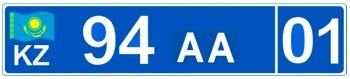 
      13. Тип 1К серии "SK" (рисунок 14) - государственный регистрационный номерной знак для транспортных средств Службы государственной охраны Республики Казахстан.
      Рисунок 14.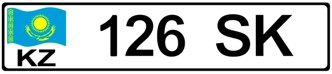 
      Примечание: Перечень цифровых кодов областей и городов Республики Казахстан, применяемых на государственных регистрационных номерных знаках указан в приложении к настоящим Формам и образцам. Глава 2. Описание государственных регистрационных номерных знаков транспортных средств физических и юридических лиц.
      14. Фон (поля) государственных регистрационных номерных знаков для Типа 1 (1А), Типа 2 (2А), Типа 3 и Типа 5 (5А), с образцом государственного флага - белого цвета, цифровые и буквенные символы, отличительный знак "KZ" - черного цвета.
      15. Фон (поля) государственных регистрационных номерных знаков для Типов 1С, 2С, 3С, 5С (5СА) с образцом государственного флага - синего цвета, цифровые и буквенные символы, отличительный знак "KZ" - белого цвета.
      16. Фон (поле) государственных регистрационных номерных знаков для Типа 1К серии "SK" с образцом государственного флага - белый; цифровые и буквенные символы, отличительный знак "KZ" - черного цвета.
      16-1. Фон (поля) государственных регистрационных номерных знаков типов 1А-1 и 1А-2 серий "А" – желтый, отличительный знак "KZ", цифровые и буквенные символы, разделительная полоса, линии рамки  и окантовка - черного цвета.
      Сноска. Правила дополнены пунктом 16-1 в соответствии с приказом Министра внутренних дел РК от 26.05.2020 № 427 (вводится в действие с 01.06.2020).

 Глава 3. Государственные регистрационные номерные знаки транспортных средств дипломатических представительств, международных организаций и (или) их представительств, консульских учреждений, зарегистрированных в Республике Казахстан, сотрудников и членов их семей, аккредитованных в Республике Казахстан, имеющие привилегии и иммунитеты
      17. Тип 1Г (рисунок 15) - передний и задний государственный регистрационный номерной знак на автомобили, задействованные в протокольных мероприятиях по сопровождению делегаций иностранных государств.
      Рисунок 15.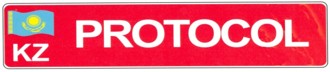 
      18. Тип 1Г (рисунок 16) - передний и задний государственный регистрационный номерной знак серии "D" на служебные и личные автомобили дипломатического и консульского состава дипломатических представительств и консульских учреждений иностранных государств, приравненных к ним представительств международных организаций, аккредитованных в Министерстве иностранных дел Республики Казахстан.
      Рисунок 16.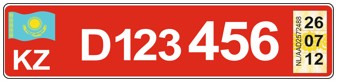 
      19. Тип 2Г (рисунок 17) - задний государственный регистрационный номерной знак серии "D".
      Рисунок 17.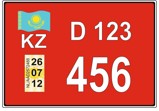 
      20. Тип 1Г (рисунок 18) - передний и задний государственный регистрационный номерной знак серии "Т" на служебные и личные автомобили административно-технического персонала дипломатических представительств и консульских учреждений иностранных государств, приравненных к ним представительств международных организаций, аккредитованных в Министерстве иностранных дел Республики Казахстан.
      Рисунок 18.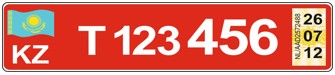 
      21.Тип 2Г (рисунок 19) - задний государственный регистрационный номерной знак cерии "Т".
      Рисунок 19.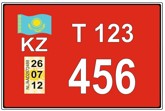 
      22. Тип 3Г (рисунок 20) - государственные регистрационные номерные знаки серии "D" и "Т" для служебных и личных мототранспортных средств дипломатического и консульского состава, административно-технического персонала дипломатических представительств и консульских учреждений иностранных государств, приравненных к ним представительств международных организаций, аккредитованных в Министерстве иностранных дел Республики Казахстан.
      Рисунок 20.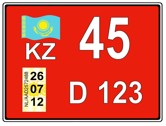 
      23. Тип 1Д (рисунок 21) - передний и задний государственный регистрационный номерной знак серии "НС" на служебные и личные автомобили Почетных консулов иностранных государств, аккредитованных в Министерстве иностранных дел Республики Казахстан.
      Рисунок 21.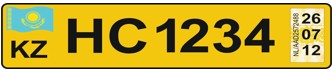 
      24. Тип 2Д (рисунок 22) - задний государственный регистрационный номерной знак cерии "НС".
      Рисунок 22.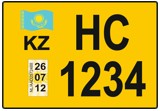 
      25. Тип 1Д (рисунок 23) - передний и задний государственный регистрационный номерной знак серии "М" на автомобили филиалов и представительств иностранных юридических лиц в Республике Казахстан.
      Рисунок 23.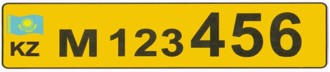 
      26. Тип 2Д (рисунок 24) - задний государственный регистрационный номерной знак cерии "М".
      Рисунок 24.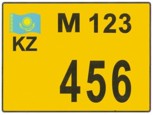 
      27. Тип 1Д (рисунок 25) - передний и задний государственный регистрационный номерной знак серии "Н" на автомобили юридических лиц с иностранным участием, зарегистрированных на территории Республики Казахстан.
      Рисунок 25.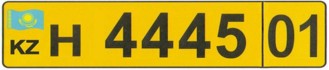 
      28. Тип 2Д (рисунок 26) - задний государственный регистрационный номерной знак cерии "Н".
      Рисунок 26.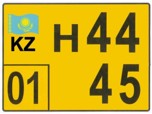 
      29. Тип 1Д (рисунок 27) - передний и задний государственный регистрационный номерной знак серии "F" на автомобили иностранцев и лиц без гражданства.
      Рисунок 27.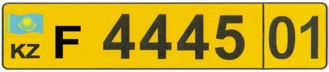 
      30. Тип 2Д (рисунок 28) - задний государственный регистрационный номерной знак cерии "F".
      Рисунок 28.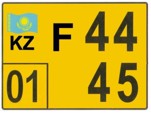 
      31. Тип 3Д (рисунок 29) - государственные регистрационные номерные знаки серии "Н" и "F" для мототранспортных средств юридических лиц с иностранным участием, зарегистрированных  в Республике Казахстан, иностранцев и лиц без гражданства.
      Рисунок 29.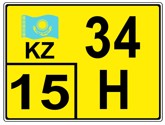 
      32. Тип 3Д (рисунок 30) - государственный регистрационный номерной знак серии "М" для служебных мототранспортных средств филиалов и представительств иностранных юридических лиц, зарегистрированных в Республике Казахстан.
      Рисунок 30.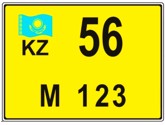 
      33. Тип 3Д (рисунок 31) - государственный регистрационный номерной знак серии "НС" для личных мототранспортных средств почетных консулов иностранных государств, аккредитованных  в Министерстве иностранных дел Республики Казахстан.
      Рисунок 31.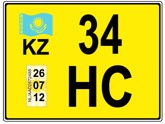 
      34. Тип 5Г (рисунок 32) - государственные регистрационные номерные знаки серии "D" и "T" для прицепов и полуприцепов на служебные и личные транспортные средства дипломатического и консульского состава, административно-технического персонала дипломатических представительств и консульских учреждений иностранных государств, приравненных к ним представительств международных организаций, аккредитованных в Министерстве иностранных дел Республики Казахстан.
      Рисунок 32.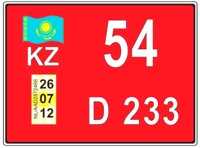 
      35. Тип 5ГА (рисунок 33) - государственные регистрационные номерные знаки серии "D" и "T" для прицепов и полуприцепов на служебные и личные транспортные средства дипломатического и консульского состава, административно-технического персонала дипломатических представительств и консульских учреждений иностранных государств, приравненных к ним представительств международных организаций, аккредитованных в Министерстве иностранных дел Республики Казахстан, место крепления которых не соответствует габаритам государственного регистрационного номерного знака Тип 5Г.
      Рисунок 33.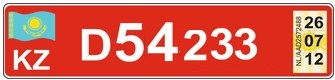 
      36. Тип 5Д (рисунок 34) - государственные регистрационные номерные знаки серии "Н" и "F" для прицепов и полуприцепов к транспортным средствам юридических лиц с иностранным участием, зарегистрированных в Республике Казахстан, иностранцев и лиц без гражданства.
      Рисунок 34.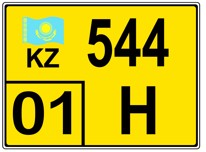 
      37. Тип 5ДА (рисунок 35) - государственные регистрационные номерные знаки серии "Н" и "F" для прицепов и полуприцепов к транспортным средствам юридических лиц с иностранным участием, зарегистрированных в Республике Казахстан, иностранцев и лиц без гражданства, место крепления которых не соответствует габаритам государственного регистрационного номерного знака Тип 5Д.";
      Рисунок 35.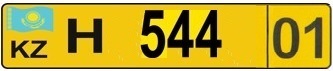 
      38. Тип 5Д (рисунок 36) - государственный регистрационный номерной знак серии "М" для прицепов и полуприцепов к транспортным средствам филиалов и представительств иностранных юридических лиц, зарегистрированных в Республики Казахстан.
      Рисунок 36.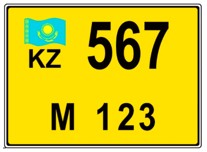 
      39. Тип 5ДА (рисунок 37) - государственный регистрационный номерной знак серии "М" для прицепов и полуприцепов к транспортным средствам филиалов и представительств иностранных юридических лиц, зарегистрированных в Республики Казахстан, место крепления которых не соответствует габаритам государственного регистрационного номерного знака Тип 5Д.";
      Рисунок 37.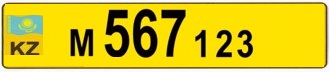 
      40. Тип 5Д (рисунок 38) - государственный регистрационный номерной знак серии "НС" для прицепов и полуприцепов транспортных средств на служебные и личные автомобили почетных консулов иностранных государств, аккредитованных в Министерстве иностранных дел Республики Казахстан.
      Рисунок 38.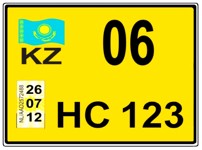 
      41. Тип 5ДА (рисунок 39) - государственный регистрационный номерной знак серии "НС" для прицепов и полуприцепов транспортных средств на служебные и личные автомобили почетных консулов иностранных государств, аккредитованных в Министерстве иностранных дел Республики Казахстан, место крепления которых не соответствует габаритам государственного регистрационного номерного знака Тип 5Д.";
      Рисунок 39.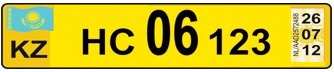  Глава 4. Описание государственных регистрационных номерных знаков транспортных средств дипломатических представительств, международных организаций и (или) их представительств, консульских учреждений, зарегистрированных в Республике Казахстан, сотрудников и членов их семей, аккредитованных в Республике Казахстан, имеющие привилегии и иммунитеты
      42. Фон (поля) государственных регистрационных номерных знаков типов 1Г и 2Г серии "D", 1Г и 2Г серии "Т", 1Г серии "PROTOCOL", 3 Г серии "D" и "Т", 5Г (5ГА) серии "D" и "Т" - красный, отличительный знак "KZ", цифровые и буквенные символы - белого цвета, окантовка черного цвета, цифровые и буквенные символы на наклейке - черного цвета.
      43. Фон (поля) государственных регистрационных номерных знаков типов 1Д и 2Д серий "НС", "Н", "М" и "F", 3Д серий "Н", "F", "M" и "НС", 5Д (5ДА) серий "Н" и "F", "М" и "НС" – желтый, отличительный знак "KZ", цифровые и буквенные символы, разделительная полоса, линии рамки и окантовка - черного цвета.
      Примечание: Государственные регистрационные номерные знаки, изготовленные и выданные до введения в действие настоящего приказа, являются действительными до регистрации транспортных средств, за исключением государственных регистрационных номерных знаков, соответствующих требованиям национального стандарта Республики Казахстан СТ РК 986-2012 "Транспорт дорожный. Знаки государственные регистрационные номерные со светоотражающей поверхностью для механических транспортных средств и их прицепов и заготовки для знаков" (далее - Стандарт).
      При утрате государственного регистрационного номерного знака, а также его несоответствия требованиям Стандарта (1 штуки, либо комплекта) данный государственный регистрационный номерной знак подлежит замене.
      44. В случае необходимости уполномоченный орган по обеспечению безопасности дорожного движения может использовать иные цифровые коды регионов, буквенные и цифровые символы государственных регистрационных номерных знаков, а также изменять элементы и параметры их защиты.
      Сноска. Формы и образцы дополнены пунктом 44 в соответствии с приказом Министра внутренних дел РК от 05.05.2020 № 374 (вводится в действие по истечении десяти календарных дней после дня его первого официального опубликования).

 Перечень цифровых кодов областей и городов Республики Казахстан, применяемых на государственных регистрационных номерных знаках
      Сноска. Приложение в редакции приказа Министра внутренних дел РК от 20.06.2018 № 459 (вводится в действие по истечении десяти календарных дней после дня его первого официального опубликования).
					© 2012. РГП на ПХВ «Институт законодательства и правовой информации Республики Казахстан» Министерства юстиции Республики Казахстан
				
      Министр внутренних дел
Республики Казахстан
генерал-полковник полиции

К. Касымов
Утверждены приказом
Министра внутренних дел
Республики Казахстан
от 19 декабря 2015 года № 1040Приложение к Формам
и образцам государственных
регистрационных номерных знаков
п/п
Наименование региона
код
1
город Астана
01
2
город Алматы
02
3
Акмолинская область
03
4
Актюбинская область
04
5
Алматинская область
05
6
Атырауская область
06
7
Западно-Казахстанская область
07
8
Жамбылская область
08
9
Карагандинская область
09
10
Костанайская область
10
11
Кызылординская область
11
12
Мангистауская область
12
13
Туркестанская область
13
14
Павлодарская область
14
15
Северо-Казахстанская область
15
16
Восточно-Казахстанская область
16
17
город Шымкент
17
18
Резерв
18, 19, 20